Č. j. 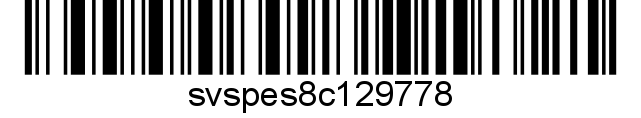 Nařízení Státní veterinární správy  (dále jen „krajská veterinární správa“ nebo „KVS“) jako místně a věcně příslušný správní orgán podle § 49 odst. 1 písm. c) zákona č. 166/1999 Sb., o veterinární péči a o změně některých souvisejících zákonů (veterinární zákon), ve znění pozdějších předpisů v souladu s nařízení Evropského parlamentu a Rady (EU) 2016/429 ze dne 9. března 2016 o nákazách zvířat a o změně a zrušení některých aktů v oblasti zdraví zvířat („právní rámec pro zdraví zvířat“), v platném znění, a v souladu s nařízením nařízení Komise v přenesené pravomoci (EU) 2020/687 ze dne 17.prosince 2019, kterým se doplňuje nařízení Evropského parlamentu a Rady (EU) 2016/429, pokud jde o pravidla pro prevenci a tlumení určitých nákaz uvedených na seznamu (dále jen „Nařízení Komise 2020/687“), a ustanovením § 75a odst. 1, 2 a 4 veterinárního zákona rozhodla takto:mimořádná veterinární opatřeník zamezení šíření nebezpečné nákazy – vysoce patogenní aviární influenzyvydaná na základě potvrzení výskytu nebezpečné nákazy - vysoce patogenní aviární influenzy (subtyp H5N1) v katastrálním území Dobřenice (627747) na území Královéhradeckém krajise ukončujíČl. 1Ukončení mimořádných veterinárních opatření1Mimořádná veterinární opatření nařízená dne 20. 01. 2023 Nařízením Státní veterinární správy č. j. SVS/2023/011777-H, kterými se vyhlašuje:Ochranným pásmem celá následující katastrální území:627747 Dobřenice; 674141 Kratonohy; 674150 Michnovka; 674168 Obědovice; 713091 Osičky; 741639 Roudnice; 761826 Syrovátka,Pásmem dozoru celá následující katastrální území:600610 Velké Babice; 600890 Barchov; 605972 Boharyně; 768260 Trnava; 793957 Zvíkov nad Bystřicí; 647322 Hrádek u Nechanic; 681717 Hvozdnice u Hradce Králové; 654787 Chudeřice; 663182 Káranice; 665428 Klamoš; 669831 Kosice; 669849 Kosičky; 677051 Kunčice u Nechanic; 649198 Hubenice; 681105 Lhota pod Libčany; 681725 Libčany; 681733 Želí; 600946 Barchůvek; 693057 Bydžovská Lhotka; 693073 Měník u Nového Bydžova; 697311 Mlékosrby; 702463 Lubno u Nechanic; 702471 Nechanice; 702480 Staré Nechanice; 706396 Nové Město nad Cidlinou; 713058 Osice; 725471 Polizy; 713066 Trávník u Osic; 720917 Písek u Chlumce nad Cidlinou; 746916 Krásnice; 732915 Praskačka; 746924 Sedlice u Hradce Králové; 732931 Vlčkovice u Praskačky; 605999 Puchlovice; 737763 Radíkovice; 738450 Radostov; 754056 Stará Voda; 649023 Hřibsko; 765431 Těchlovice u Hradce Králové; 732923 Urbanice u Praskačky; 732893 Zdechovice u Nového Bydžova.se ukončují.Vzhledem k tomu, že uplynula minimální doba trvání nařízených opatření v ochranném pásmu a pásmu dozoru od provedení předběžné dezinfekce v ohnisku a byla splněna všechna ustanovení článku 39 odst. 1 a 55 odst. 1 nařízení Komise 2020/687, nezbytná ke zrušení opatření v uzavřeném pásmu, je možné zrušit opatření v těchto pásmech.Dnem účinnosti tohoto nařízení se zrušuje Nařízení Státní veterinární správa č.j. SVS/2023/011777-H ze dne 20.01.2023.Nařízení Státní veterinární správy vyhlášená v jiných právních předpisech, která se týkají stejných územních celků, nejsou touto změnou nařízení nijak dotčena a zůstávají v platnosti.Čl. 2Společná a závěrečná ustanovení Toto nařízení nabývá podle § 2 odst. 1 a § 4 odst. 1 a 2 zákona č. 35/2021 Sb., o Sbírce právních předpisů územních samosprávných celků a některých správních úřadů . Datum a čas vyhlášení nařízení je vyznačen ve Sbírce právních předpisů. (2) Toto nařízení se vyvěšuje na úředních deskách krajského úřadu a všech obecních úřadů, jejichž území se týká, na dobu nejméně 15 dnů a musí být každému přístupné u krajské veterinární správy, krajského úřadu a všech obecních úřadů, jejichž území se týká.  (3) Státní veterinární správa zveřejní oznámení o vyhlášení nařízení ve Sbírce právních předpisů na své úřední desce po dobu alespoň 15 dnů ode dne, kdy byla o vyhlášení vyrozuměna. V  dne ředitel podepsáno elektronickyObdrží: